Mięśnie kończyny dolnej.TYŁ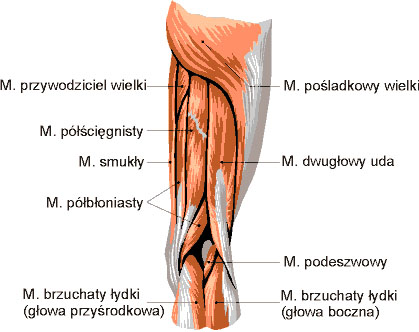 PRZÓD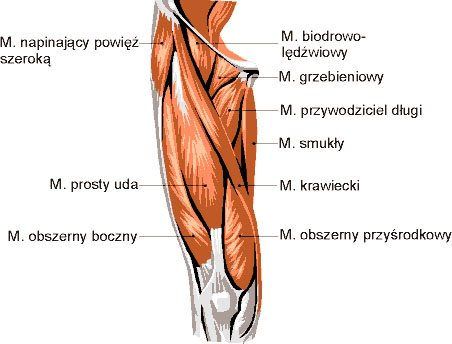 TYL ŁYDKI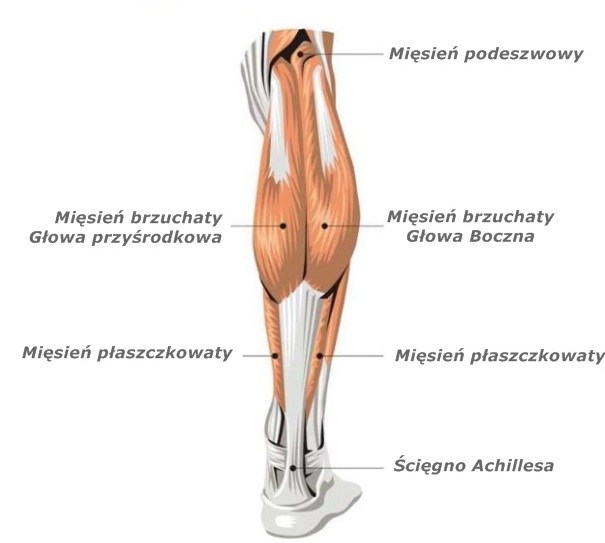 PRZÓD ŁYDKI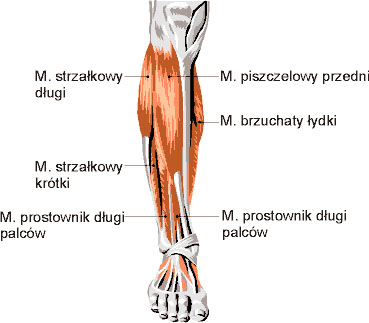 Mięśnie kończyny górnej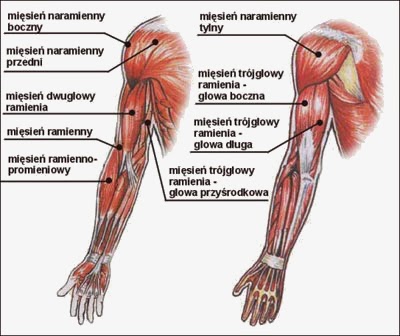 Mięśnie pleców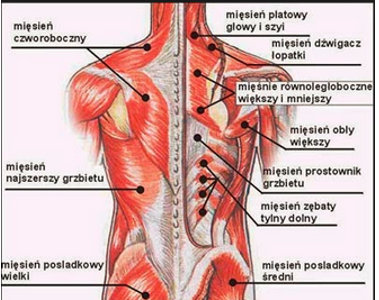 Mięśnie brzucha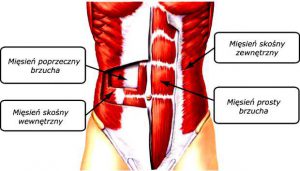 